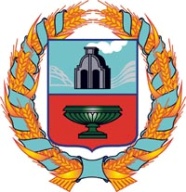 РОССИЙСКАЯ ФЕДЕРАЦИЯСОБРАНИЕ ДЕПУТАТОВ ГРЯЗНОВСКОГО СЕЛЬСОВЕТАТюменцевскоГО  районА  Алтайского краяРЕШЕНИЕс. ГрязновоНа основании статьи 218,219 Бюджетного кодекса и статьи 52 Устава муниципального образования Грязновский сельсовет Тюменцевского района Алтайского края, Собрание Депутатов Грязновского сельсовета Тюменцевского района Алтайского края РЕШИЛО:1. Утвердить отчёт об исполнении бюджета муниципального образования Грязновский сельсовет за 1 квартал 2013 года (прилагается).Глава сельсовета(Председатель Собрания депутатов)                                А.Л. МалышевКоррупциогенных факторов не выявлено.Исполнение бюджета за 1 квартал 2013 года таково:РОССИЙСКАЯ ФЕДЕРАЦИЯСОБРАНИЕ ДЕПУТАТОВ ГРЯЗНОВСКОГО СЕЛЬСОВЕТАТюменцевскоГО  районА  Алтайского краяРЕШЕНИЕс. ГрязновоНа основании статьи 218,219 Бюджетного кодекса и статьи 52 Устава муниципального образования Грязновский сельсовет Тюменцевского района Алтайского края, Собрание Депутатов Грязновского сельсовета Тюменцевского района Алтайского края РЕШИЛО:1. Утвердить отчёт об исполнении бюджета муниципального образования Грязновский сельсовет за 2 квартал 2013 года с нарастающим итогом с начала года (прилагается).Глава сельсовета(Председатель Собрания депутатов)                                А.Л. МалышевКоррупциогенных факторов не выявлено.Приложение к решению СД№43 от 23.09.2013 г.20.05. 2013.                                        №  40Об исполнении бюджета муниципального образования Грязновский сельсовет за 1 квартал 2013 года.НаименованиеПланФактДОХОДЫНалог на доходы физических лиц11700049245,94 (42%)Единый сельскохозяйственный налог30000Налог на имущество физических лиц12000550,3 (4,6 %)Земельный налог физических лиц3300006203,63 (1,9%)Государственная пошлина20001200 (60%)Арендная плата1123503456,69 (3,08%)Доходы от оказания платных услуг5700Безвозмездные поступления (дотации, субвенции)34596059125 (17,09%)Доходы от продажи земельных участков1404Безвозмездные поступления7460053900 (72,3%)РАСХОДЫЗ/плата и начисления на з/плату по главе Администрации13430027723,26 (20,64%)З/плата и начисления на з/плату по аппарату управления10000020570,34(20,57%)Прочие расходы по управлению3818210518,88(27,55%)Архитектор5568Выборы10000Административная комиссия3200800(25%)Военкомат244005347,6 (25%)З/плата и начисления на з/плату по культуре29300041481 (14,16%)З/плата и начисления на з/плату библиотека750007926 (10,57%)23.09. 2013.                                        №  43Об исполнении бюджета муниципального образования Грязновский сельсовет за 2 квартал 2013 года с нарастающим итогом.НаименованиеПланФакт, рублейДОХОДЫ689240305548,06Налог на доходы физических лиц11700062007,54Единый сельскохозяйственный налог30000---Налог на имущество физических лиц12000544,04Земельный налог физических лиц33000092675,85Государственная пошлина20003600Арендная плата11235075186,63Доходы от оказания платных услуг5700---Безвозмездные поступления (дотации, субвенции)8019066490Доходы от продажи земельных участков5044РАСХОДЫ689240307142,09З/плата и начисления на з/плату по главе Администрации13430075095,26З/плата и начисления на з/плату по аппарату управления10000064574,34Прочие расходы по управлению3818224229,49Архитектор5568Выборы10000Административная комиссия32001600Военкомат2440012300З/плата и начисления на з/плату по культуре293000101108З/плата и начисления на з/плату библиотека7500028235Благоустройство кладбища55905590